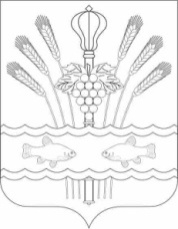 РОССИЙСКАЯ ФЕДЕРАЦИЯРОСТОВСКАЯ ОБЛАСТЬМУНИЦИПАЛЬНОЕ ОБРАЗОВАНИЕ«КОНСТАНТИНОВСКОЕ ГОРОДСКОЕ ПОСЕЛЕНИЕ»АДМИНИСТРАЦИЯКОНСТАНТИНОВСКОГО ГОРОДСКОГО ПОСЕЛЕНИЯПОСТАНОВЛЕНИЕот 13.02.2024                                   г. Константиновск	                               № 78.13.112-ПОб определении земельных участков для площадок временного размещения, хранения и утилизации порубочных остатков, образовавшихся в результате ликвидации последствий, связанных с неблагоприятными погодными условиями в период с 10.02.2024 года по 12.02.2024 годВ связи с возникновением комплекса неблагоприятных метеорологических явлений, руководствуясь статьями 4.1; 11 Федерального закона от 21 декабря 1994 г. № 68 « О защите населения и территорий от чрезвычайных ситуаций природного и техногенного характера», а также в соответствии с постановлением Правительства Ростовской области от 29.03.2012 № 239 «О территориальной (областной) подсистеме единой государственной системы предупреждения и ликвидации чрезвычайных ситуаций», постановлением Администрации Константиновского района № 119 от 10.02.2024 «О введении режима повышенной готовности для руководящего состава сил и средств районного звена областной подсистемы единой государственной системы предупреждения и ликвидации чрезвычайных ситуаций Константиновского района», Администрации Константиновского городского поселения постановляет:Утвердить следующий перечень земельных участков для площадок временного размещения, хранения и утилизации порубочных остатков, образовавшихся в результате ликвидации последствий, связанных с неблагоприятными погодными условиями:- 100 метров южнее от домовладения № 2 по ул. Дальняя;- ул. Комсомольская 143 Б.2. Постановление вступает в силу со дня его официального обнародования в информационном бюллетене «Константиновское городское поселение» и подлежит размещению на официальном сайте Администрации Константиновского городского поселения.3. Контроль за исполнением настоящего постановления возложить на заместителя главы Администрации Константиновского городского поселения А. В. Агаркова.Глава АдминистрацииКонстантиновского городского поселения                                                       А. А. Казаков 